REQUERIMENTO N.º              /2019EMENTA: Corte de mato do lote localizado na rua José de Oliveira, bairro Vale Verde.Senhora Presidente,Senhores Vereadores:	O vereador FRANKLIN, no uso de suas atribuições legais, requer nos termos regimentais, após aprovação em Plenário, que seja encaminhado ao Exmo. Senhor Prefeito Municipal, os seguintes pedidos de informações: A Municipalidade tem conhecimento do mato existente no lote localizado na rua José de Oliveira, ao lado do número 68, no bairro Vale Verde? (fotos em anexo).Se sim, o proprietário do lote já foi notificado? Enviar cópia da notificação.Se não, quais providências serão tomadas?Justificativa: Moradores dessa região procuraram este vereador para solicitar providências.Valinhos, 11 de novembro de 2019.Franklin Duarte de LimaVereador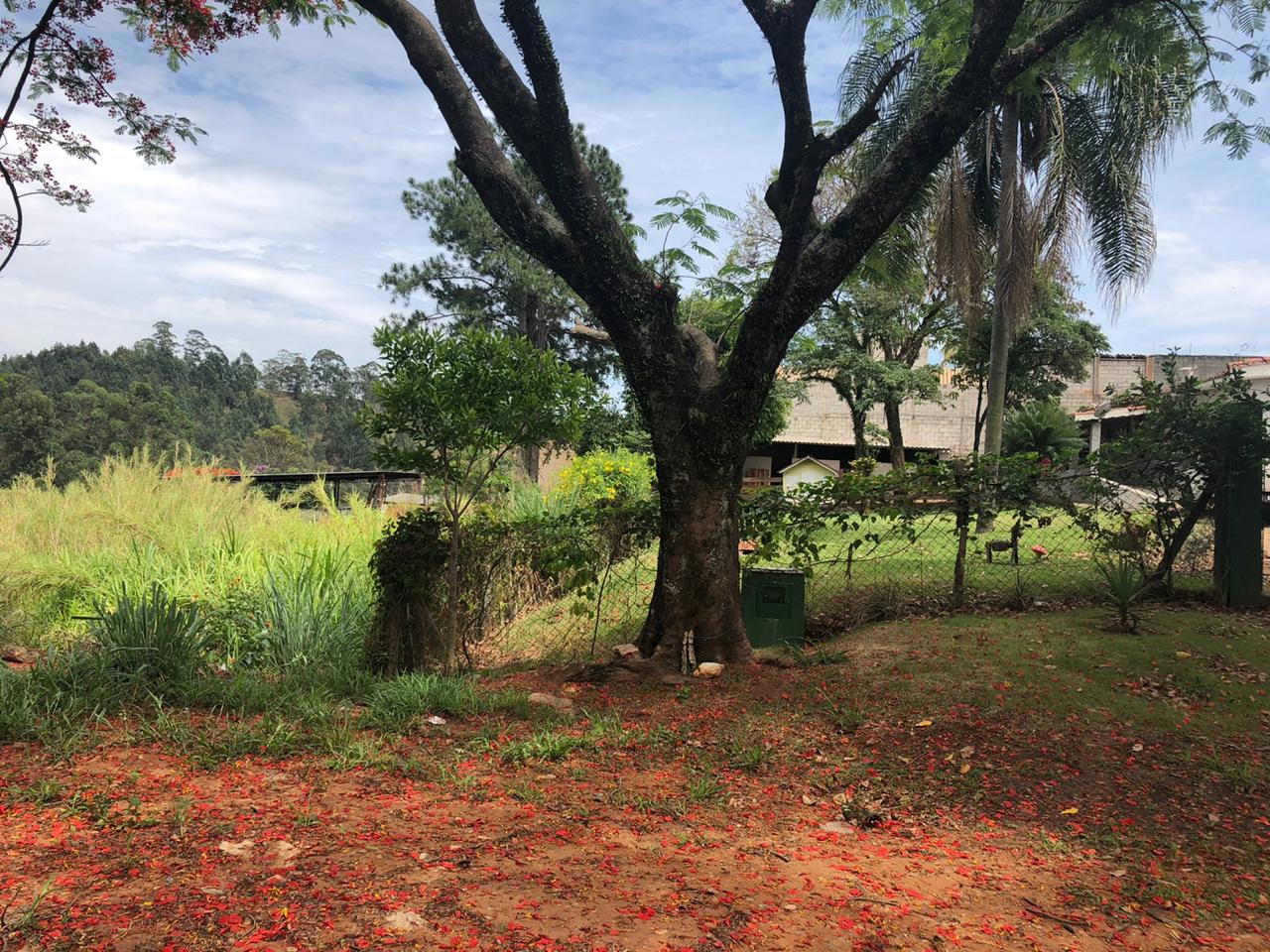 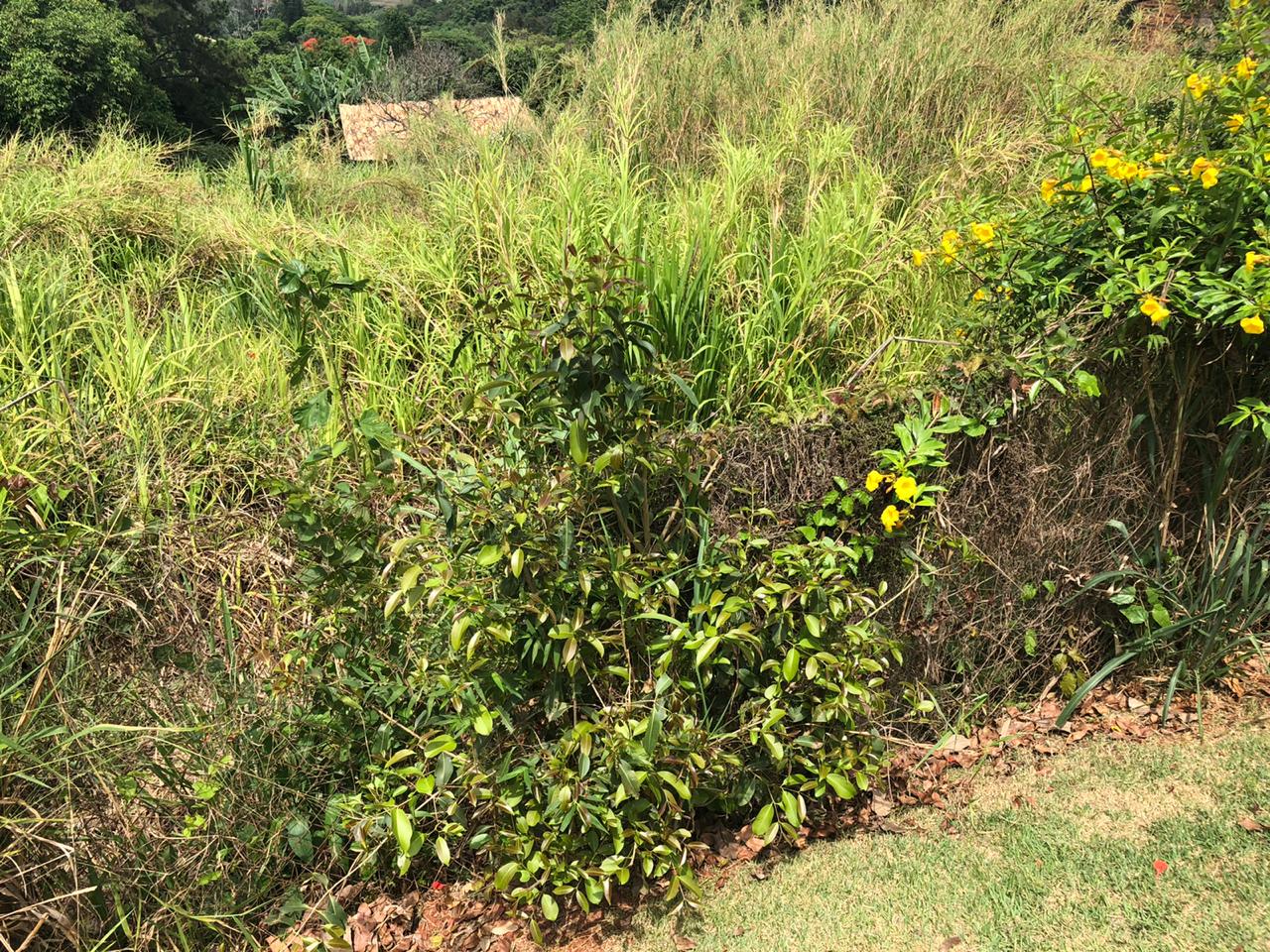 